REGULAMIN REKRUTACJI DO PRZEDSZKOLA, ODDZIAŁU PRZEDSZKOLNEGO I KLASY PIERWSZEJ SZKOŁY PODSTAWOWEJIM. JANUSZA KORCZAKA W ŁYSOŁAJACH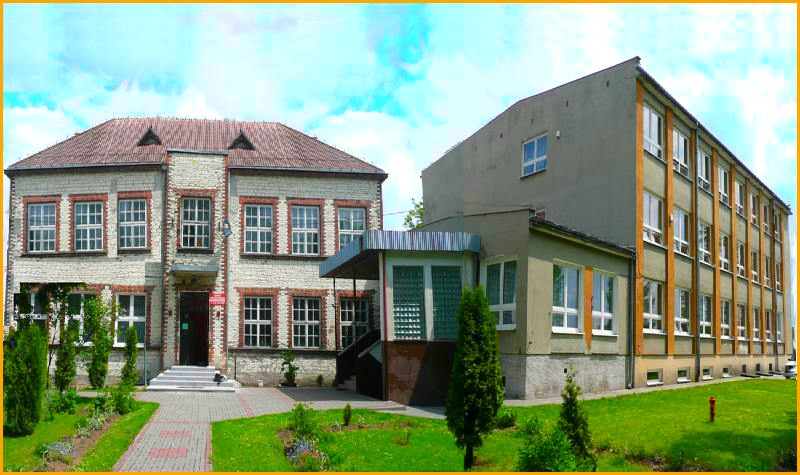 